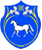                                                                                                                   ПРОЕКТРОССИЙСКАЯ ФЕДЕРАЦИЯРЕСПУБЛИКА ХАКАСИЯАДМИНИСТРАЦИЯЦЕЛИННОГО СЕЛЬСОВЕТА ПОСТАНОВЛЕНИЕ___._______.2017 г.                         с. Целинное                             № __Об утверждении муниципальной программы«Комплексное развитие транспортной инфраструктуры на территории Администрации Целинного сельсовета Ширинского района Республики Хакасия на 2018-2028 годы»          В соответствии с Федеральным законом от 06.10.2003 года № 131-ФЗ «Об общих принципах организации местного самоуправления в Российской Федерации», на основании постановления Правительства Российской Федерации от 25.12.2015 года Пр-N1440 «Об утверждении требований к программам комплексного развития транспортной инфраструктуры поселений, городских округов», руководствуясь Уставом Муниципального образования Целинного сельсовета, администрация Целинного сельсовета Ширинского района Республики Хакасия ПОСТАНОВЛЯЕТ:        1. Утвердить муниципальную программу «Комплексное развитие транспортной инфраструктуры на территории Администрации Целинного сельсовета Ширинского района Республики Хакасия на 2018-2028 годы» (Приложение)       2. Настоящее постановление вступает в силу со дня его опубликования (обнародования) и подлежит размещению на официальном сайте в сети «Интернет».      3.  Контроль за исполнением настоящего постановления оставляю за собой. Глава Целинного сельсовета                                            О.М. ЧепелинПриложение №1к постановлению администрацииЦелинного сельсовета Ширинского района Республики Хакасия№ _____ от ________ 2017 годаМуниципальная программа«Комплексное развитие транспортнойинфраструктуры на территории Целинного сельсовета Ширинского района Республики Хакасия на 2018-2028 годы»ПАСПОРТ ПРОГРАММЫ                               I.ОБЩИЕ ПОЛОЖЕНИЯ
     Программа развития транспортной инфраструктуры поселения - документ, устанавливающий перечень мероприятий по проектированию, строительству, реконструкции объектов транспортной инфраструктуры местного значения Администрации Целинного сельсовета Ширинского района Республики Хакасия (в дальнейшем - Поселение).     Реализация программы должна обеспечивать сбалансированное, перспективное развитие транспортной инфраструктуры Поселения, в соответствии с потребностями в строительстве, реконструкции объектов транспортной инфраструктуры местного значения.    Обеспечение надежного и устойчивого обслуживания жителей Поселения транспортными услугами, снижение износа объектов транспортной инфраструктуры - одна из главных проблем, решение которой необходимо для повышения качества жизни жителей и обеспечения устойчивого развития поселения.    Решение проблемы носит комплексный характер, а реализация мероприятий по
улучшению качества транспортной инфраструктуры возможна только при
взаимодействии органов власти всех уровней, а также концентрации финансовых, технических и научных ресурсов. Система основных мероприятий Программы определяет приоритетные направления в сфере дорожного хозяйства на территории Поселения и предполагает реализацию следующих мероприятий:      1.  Мероприятия по содержанию автомобильных дорог общего пользования местного значения и искусственных сооружений на них. Реализация мероприятий позволит выполнять работы по содержанию
автомобильных дорог и искусственных сооружений на них в соответствии с
нормативными требованиями.      2. Мероприятия по ремонту автомобильных дорог общего пользования местного значения и искусственных сооружений на них. Реализация мероприятий позволит сохранить протяженность участков
автомобильных дорог общего пользования местного значения, на которых показатели их транспортно-эксплуатационного состояния соответствуют требованиям стандартов к эксплуатационным показателям автомобильных дорог.
      3. Мероприятия по капитальному ремонту автомобильных дорог общего
пользования местного значения и искусственных сооружений на них.Реализация мероприятий позволит сохранить протяженность участков
автомобильных дорог общего пользования местного значения, на которых показатели их транспортно-эксплуатационного состояния соответствуют категории дороги.     4. Мероприятия по научно-техническому сопровождению программы.
Мероприятия по капитальному ремонту и ремонту будут определяться на
основе, результатов обследования автомобильных дорог общего пользования местного значения и искусственных сооружений на них.      В ходе реализации Программы содержание мероприятий и их ресурсы
обеспечения могут быть скорректированы в случае существенно изменившихся
условий.
      Корректировка Программы производится на основании предложений
Правительства Республики Хакасии, администрации Целинного сельсовета, Совета депутатов Целинного сельсовета.Администрация Целинного сельсовета ежегодно с учетом выделяемых финансовых средств на реализацию Программы готовит предложения по корректировке целевых показателей, затрат по мероприятиям Программы, механизма ее реализации, состава участников Программы и вносит необходимые изменения в Программу.
      Программа развития транспортной инфраструктуры на территории Администрация Целинного сельсовета Ширинского района Республики Хакасия на 2018-2028 годы (далее по тексту Программа) подготовлена на основании:-   Градостроительного кодекса РФ от 29.12.2004 №190 – ФЗ;- Федерального закона от 06.10.2003 № 131 -ФЗ «Об общих принципах
    организации местного самоуправления в Российской Федерации»;-   Федерального закона от 08.11.2007 № 257-ФЗ «Об автомобильных дорогах и о дорожной деятельности в Российской Федерации и о внесении изменений в отдельные законодательные акты Российской Федерации»;- Федерального закона от 09.02.2007 № 16-ФЗ «О транспортной безопасности».
-Постановления Правительства Российской Федерации от 25 декабря 2015 года ПрN1440 «Об утверждении требований к программам комплексного развития транспортной инфраструктуры поселений, городских округов»;- Приказа министерства транспорта Российской Федерации от 16.11.2012 № 402 «Об утверждении Классификации работ по капитальному ремонту, ремонту и содержанию автомобильных дорог»;- Генерального плана Администрации Целинного сельсовета Ширинского района Республики Хакасия.         Программа рассчитана на долгосрочную перспективу сроком на 10лет.
Таким образом, Программа является инструментом реализации приоритетных
направлений развития Поселения на долгосрочную перспективу, ориентирована на устойчивое развитие Поселения и соответствует государственной политике реформирования транспортной системы Республики Хакасии и Российской Федерации.1. Содержание проблемы и обоснование ее решения программными методами      Одним из основополагающих условий развития поселения является комплексное развитие систем жизнеобеспечения Целинного сельсовета. Этапом, предшествующим разработке основных мероприятий Программы, является проведение анализа и оценка социально-экономического и территориального развития сельского поселения.      Анализ и оценка социально-экономического и территориального развития сельского поселения, а также прогноз его развития проводится по следующим направлениям: - демографическое развитие; -перспективное строительство; -состояние транспортной инфраструктуры;      Программа направлена на обеспечение надежного и устойчивого обслуживания потребителей услугами, снижение износа объектов транспортной инфраструктуры.Демографическое развитие сельского поселенияСело Целинное является единственным населенным пунктом Целинного сельсовета, а так же его административным центром. Численность постоянного населения– 1436 человек на 01.01.2017года.   История образования села началась с поднятия залежных земель в 1954году, а в 1955году образовалось село.     Границы Целинного сельсовета Муниципальное образование Целинный сельсовет были сформированы с 01 января 2006 году в соответствии с Федеральным Законом от 06.10.2003 г. № 131-ФЗ «Об общих принципах организации местного самоуправления в Российской Федерации».Границы Целинного сельсовета совпадают с границами земель бывшего совхоза АОЗТ «Целинное». Территория поселения входит в состав Ширинского района Республики Хакасия.  Удалённость от районного центра п. Шира составляет 10 км, от столицы Республики Хакасия г. Абакана – 170 км. На северо-западе и севере сельсовет граничит с Соленоозерным сельсоветом, на северо-востоке Ширинским сельсоветом, на востоке с Воротским сельсоветом, на юго-западе с Фыркальским сельсоветом, на юго-востоке с Ширинским сельсовет.Территория муниципального образования является неотъемлемой частью Ширинского района Республики Хакасия.Изменение границ муниципального образования осуществляется по инициативе населения, органов местного самоуправления, органов государственной власти Республики Хакасия с обязательным учетом мнения населения муниципального образования, исторических и иных местных традиций.Порядок преобразования упразднения муниципального образования или объединения его с другими муниципальными образованиями, изменения границ и наименования муниципального образования осуществляется с законодательством Республики Хакасия, Советом депутатов Ширинского района.      Согласно статистическим показателям и сделанным на их основе оценкам, динамика демографического развития Целинного сельсовета характеризуется следующими показателями:Для достижения целей Программы принимается условие, при котором численность жителей и хозяйствующих субъектов имеет тенденцию роста. 2. Основные цели и задачи, сроки и этапы реализации Программы      Основной целью Программы является создание условий для приведения объектов транспортной инфраструктуры в соответствие со стандартами качества, обеспечивающими комфортные условия для проживания граждан и улучшения экологической обстановки на территории Целинного сельсовета.        В рамках данной Программы должны быть созданы условия, обеспечивающие привлечение средств внебюджетных источников для модернизации объектов транспортной инфраструктуры. Основные задачи Программы- модернизация, ремонт, реконструкция объектов благоустройства и дорожного хозяйства; Бюджетные средства, направляемые на реализацию программы, должны быть предназначены для реализации проектов модернизации объектов транспортной инфраструктуры и дорожного хозяйства, связанных с ремонтом, реконструкцией существующих объектов. Сроки и этапы реализации программы     Срок действия программы 2018-2028годы. Реализация программы будет осуществляться весь период. 3. Мероприятия по развитию системы транспортной инфраструктуры, целевые индикаторы3.1. Общие положения1. Основными факторами, определяющими направления разработки Программы, являются: - тенденции социально-экономического развития поселения, характеризующиеся незначительным повышением численности населения, развитием рынка жилья, сфер обслуживания и промышленности; - состояние существующей системы транспортной инфраструктуры. 2. Мероприятия разрабатывались исходя из целевых индикаторов, представляющих собой доступные наблюдению и измерению характеристики состояния и развития системы транспортной инфраструктуры. 3. Разработанные программные мероприятия систематизированы по степени их актуальности. 4. Список мероприятий на конкретном объекте детализируется после разработки проектно-сметной документации. 5. Стоимость мероприятий определена ориентировочно, основываясь на стоимости уже проведенных аналогичных мероприятий. 6. Источниками финансирования мероприятий Программы являются средства бюджета Целинного сельсовета, а также внебюджетные источники. 7. Перечень программных мероприятий приведен в приложении № 2 к Программе. 3.2. Система дорожной деятельностиОсновные целевые индикаторы реализации мероприятий Программы:Содержание дорог в требуемом техническом состоянии;2. Обеспечение безопасности дорожного движения.   3.3. Механизм реализации Программы и контроль за ходом ее выполнения              Реализация Программы осуществляется Администрацией Целинного сельсовета.             Для решения задач Программы предполагается использовать средства местного бюджета.В рамках реализации данной Программы в соответствии со стратегическими приоритетами развития Целинного сельсовета, генеральным планом, основными направлениями сохранения и развития инженерной инфраструктуры будет осуществляться мониторинг проведенных мероприятий и на основе этого осуществляться корректировка мероприятий Программы. Исполнителями Программы являются администрация Целинного сельсовета. Контроль за реализацией Программы осуществляет администрация Целинного сельсовета. Изменения в Программе и сроки ее реализации, а также объемы финансирования из местного бюджета могут быть пересмотрены администрацией сельсовета по ее инициативе или по предложению организаций в части изменения сроков реализации и мероприятий Программы. 4. Оценка эффективности реализации ПрограммыОсновными результатами реализации мероприятий являются: - модернизация и обновление транспортной инфраструктуры поселения; -устранение причин возникновения аварийных ситуаций, угрожающих          жизнедеятельности человека; - повышение комфортности и безопасности жизнедеятельности населения.Приложение № 1 к муниципальной программе «Комплексное развитие систем транспортной инфраструктуры на территории Целинного сельсовета на2018-2028 годы»Перечень показателей (индикаторов) муниципальной программы «Комплексное развитие системтранспортной инфраструктуры на территории Целинного сельсовета на 2018-2028 годы»Приложение № 2к муниципальной программе «Комплексное развитие систем транспортной инфраструктуры на территории Целинного сельсовета на 2018-2028 годы»Перечень мероприятий муниципальной программы «Комплексное развитие системтранспортной инфраструктуры на территории Целинного сельсовета на 2018-2028 годы»Перечень мероприятий по развитию транспортной инфраструктуры на территории Целинного сельсоветана 2018-2028 годыНаименованиеПрограммыМуниципальная программа «Комплексное развитие транспортной инфраструктуры на территории Целинного сельсовета Ширинского района Республики Хакасия на 2018-2028 годы» Основаниедля разработкиПрограммы- Федеральный закон от 06.10.2003  № 131-ФЗ «Об общих принципах организации местного самоуправления в Российской Федерации»;- Федеральный закон от 08.11.2007 № 257 – ФЗ «Об автомобильных дорогах и дорожной деятельности  в Российской Федерации  и овнесении изменений в отдельные законодательные акты Российской Федерации»;-  Градостроительный кодекс РФ от 29.12.2004 №190 - ФЗ;- Постановление Правительства Российской Федерации от 25.12.2015 Пр-N1440 «Об утверждении требований к программам комплексного развития транспортной инфраструктуры поселений, городских округов»,- Устав муниципального образования  Целинный сельсовет Ширинского района Республики Хакасия- Генеральный план администрации Целинного сельсовета Ширинского района Республики Хакасия, утверждённый  решением Совета Депутатов Целинного сельсовета 23.04.2013 № 168 РазработчикПрограммыАдминистрация Целинного сельсовета Ширинского района Республики ХакасияИсполнительПрограммыАдминистрация Целинного сельсовета Ширинского района Республики ХакасияКонтроль за ПрограммойАдминистрация Целинного сельсовета Ширинского района Республики ХакасияЦели и ЗадачиПрограммыРазвитие современной и эффективной транспортной инфраструктуры Целинного сельского поселения, повышение уровня безопасности движения, доступности и качества оказываемых услуг
транспортного комплекса для населения.МероприятияПрограммы- мероприятия по содержанию, ремонту, капитальному ремонту, строительству и реконструкции автомобильных дорог общего пользования местного значения Целинного сельского поселения;- мероприятия по получению кадастровых паспортов на земельные участки, занятых автомобильными дорогами общего пользования местного значения Целинного сельского поселенияОбъемы и источники финансирования- бюджет Администрации Целинного сельсовета Ширинского района Республики Хакасия;- бюджеты других уровней (межбюджетные трансферты, субвенции, субсидии)Бюджетные ассигнования, предусмотренные в плановом периоде 2018-2028 года, будут уточнены при формировании проектов бюджета поселения с учетом изменения ассигнований из федерального (республиканского) бюджета.Средства местного бюджета на 2018-2022 годы уточняются при формировании бюджета на очередной финансовый год. Общие затраты на реализацию программы в 2018-2022 гг. за счет финансирования из местного  бюджета — 50,0 тыс. рублей: 2018 год — 10,0 тыс. рублей; 2019 год — 10,0 тыс. рублей; 2020 год — 10,0 тыс. рублей; 2021 год — 10,0 тыс. рублей; 2022 год — 10,0 тыс. рублей; Сроки реализацииПрограммыПрограмма рассчитана на 2018 – 2028 годы Наименование показателяФактФактФактФактЧисленность населения сельсовета, человек20142015201620171576152814841436№ п/пПоказатель (индикатор) (наименование)Единицаизмерения№ п/пПоказатель (индикатор) (наименование)Единицаизмерениябазовый год (отчет ный)текущий год201820192020202120221Доля протяженности автомобильных дорог общего пользования местного значения, не отвечающих нормативным требованиям в общей протяженности автомобильных дорог общего пользования местного значения%707070706662582Прирост протяженности автомобильных дорог общего пользования местного значения, соответствующих нормативным требованиям к транспортно-эксплуатационным показателям (к 2017 году)%00004443Доля вновь построенных автомобильных дорог к общей протяженности автомобильных дорог%00000004Протяженность отремонтированных автомобильных дорогкм.0000111№ п/пНаименование основного мероприятия программыОтветственный испонительОжидаемые непосредственные результатыОжидаемые непосредственные результатыОжидаемые непосредственные результатыОбъемы финансирования, тыс. руб, в т.ч.Объемы финансирования, тыс. руб, в т.ч.Объемы финансирования, тыс. руб, в т.ч.Объемы финансирования, тыс. руб, в т.ч.Объемы финансирования, тыс. руб, в т.ч.Объемы финансирования, тыс. руб, в т.ч.№ п/пНаименование основного мероприятия программыОтветственный испонительнаименованиеЕд. изм.Значение по годам реализации мероприятийПо годам, всегоПо годам, всегоБюджетРФБюджетРХБюджетЦелинного сельсоветаВнебюдж ср-ва№ п/пНаименование основного мероприятия программыОтветственный испонительнаименованиеЕд. изм.Значение по годам реализации мероприятийБюджетРФБюджетРХБюджетЦелинного сельсоветаВнебюдж ср-ва1Содержание и ремонт автомобильных дорог общего пользованияАдминистрация Целинного сельсовета Км2018217,3600217,3601Содержание и ремонт автомобильных дорог общего пользованияАдминистрация Целинного сельсовета Км2019234,4300234,4301Содержание и ремонт автомобильных дорог общего пользованияАдминистрация Целинного сельсовета Км2020244,5300234,4301Содержание и ремонт автомобильных дорог общего пользованияАдминистрация Целинного сельсовета Км2021244,5300244,5301Содержание и ремонт автомобильных дорог общего пользованияАдминистрация Целинного сельсовета Км2022244,5300244,5302Обеспечение безопасности, организации дорожного движения Администрация Целинного сельсовета 201810,00010,002Обеспечение безопасности, организации дорожного движения Администрация Целинного сельсовета 2019   10,00010,002Обеспечение безопасности, организации дорожного движения Администрация Целинного сельсовета 202010,00010,002Обеспечение безопасности, организации дорожного движения Администрация Целинного сельсовета 202110,00010,002Обеспечение безопасности, организации дорожного движения Администрация Целинного сельсовета 202210,00010,003Разработка проектно-сметной документации Администрация Целинного сельсовета 201810,00010,003Разработка проектно-сметной документации Администрация Целинного сельсовета 201910,00010,003Разработка проектно-сметной документации Администрация Целинного сельсовета 202010,00010,003Разработка проектно-сметной документации Администрация Целинного сельсовета 202110,00010,003Разработка проектно-сметной документации Администрация Целинного сельсовета 202210,00010,00                                                                                 Приложение № 3 к Муниципальной программе «Комплексного развития транспортной инфраструктуры Целинного сельсовета  на 2018-2028 годы»№    п/пНаименование мероприятийВсего тыс.руб.Реализация Программы по годамРеализация Программы по годамРеализация Программы по годамРеализация Программы по годамРеализация Программы по годамРеализация Программы по годамРеализация Программы по годамРеализация Программы по годамРеализация Программы по годамРеализация Программы по годамРеализация Программы по годамРеализация Программы по годам№    п/пНаименование мероприятийВсего тыс.руб.20182018201920192020202020212021202220222023-20282023-2028№    п/пНаименование мероприятийВсего тыс.руб.бюджетбюджетбюджетбюджетбюджетбюджетбюджетбюджетбюджетбюджетбюджетбюджет№    п/пНаименование мероприятийВсего тыс.руб.РХместныйРХместныйРХместныйРХместныйРХместныйРХместный1Повышение безопасности движения в условиях ограниченной видимости (приобретение и установка дорожных знаков, осветительных устройств)200,020,020,020,020,020,0100,02Затраты на уличное освещение (приобретение фонарей, лампочек и т.д.)215,535,520,020,020,020,0100,03Содержание автомобильных дорог (грейдерование, обкосы обочин дороги, очистка от снега)	55,05,05,05,05,05,030,04Ремонт покрытия автомобильных дорог1546,1300,0296,7290,9310,3298,250,05Диагностика автомобильных дорог12575,00,00,00,00,050,0ИТОГО23571,1435,5341,7335,9355,3343.2330,0